27 октября 2019 года на базе МОУ «Нюхотская ООШ» состоялось методическое объединение  воспитателей дошкольных групп, учителей начальных классов Сумпосадской образовательной волостиТема: «Объединение обучения и воспитания в целостный образовательный процесс для полноценного развития ребёнка»В ходе работы методического объединения перед педагогами методического объединения поставлена следующая задача – проследить, как отражена тема МО («Объединение обучения и воспитания в целостный образовательный процесс для полноценного развития ребёнка») через призму открытых занятий, уроковКоллеги проанализировали открытые мероприятия согласно  требованиям  ФГОС, отметили положительные моменты, а также дали советы воспитателям дошкольной группы и отметили, что выполнение программных требований с учётом возрастных особенностей обязательно. Реализация парциальных программ образовательными организациями в дошкольных группах (обмен опытом) - воспитатели: Шевцова Лариса Николаевна, Киёнок Екатерина Ивановна. Главное – в части, формируемой участниками образовательных отношений,  в каждой школе есть парциальные программы, которые самостоятельно разработаны и направлены на развитие детей в одной или нескольких образовательных областях.  К примеру, «Я исследую мир»  - познавательное развитие, «Музейная педагогика как одно из средств внедрения регионального компонента в содержание дошкольного образования» - социально-коммуникативное развитие, «Растим детей здоровыми, крепкими, жизнерадостными» -  физическое развитие и др. Несмотря на то, что парциальные программы имеют определенную направленность,  каждая из них охватывает все образовательные областиПодготовка к муниципальным Турнирам по математике (2-4 классы) – каждая школа волости выполняет свой  план по реализации Концепции математического развития и готовит участников Турнира юных математиков.               0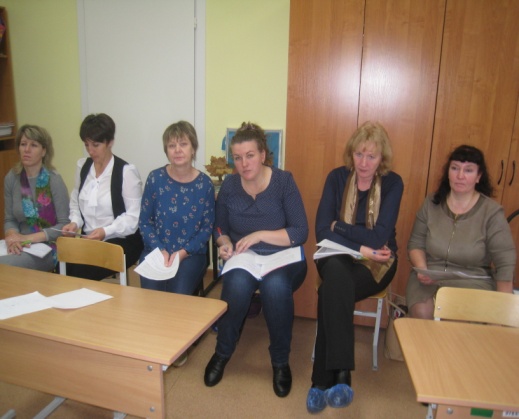 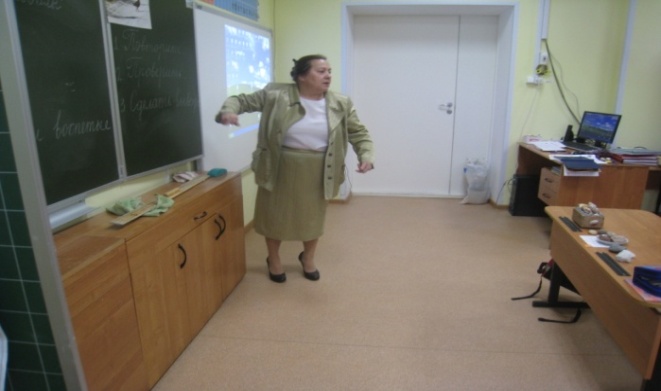 Участники МО, МОУ «Нюхотская ООШ»         Открытый урок «Край, в котором я живу»